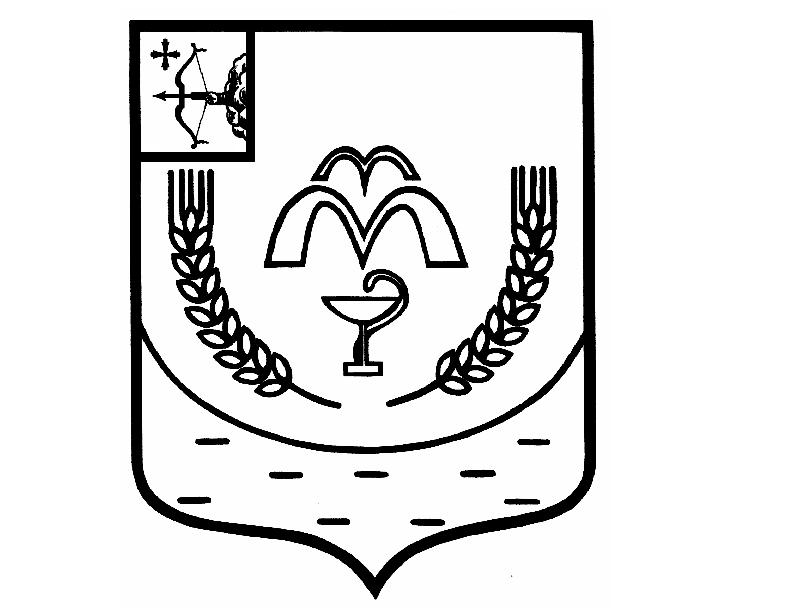 КУМЕНСКАЯ РАЙОННАЯ ДУМАПЯТОГО СОЗЫВАот 28.07.2020 № 32/247 пгт КумёныО внесении  изменений в  Положение о  муниципальной службе в муниципальном  образовании  Куменский муниципальный район, утвержденное решением Куменской районной Думы  от 16.10.2018 № 19/150     В соответствии со статьей 23 Устава Куменского района Куменская районная Дума РЕШИЛА:         1. Внести в  Положение о  муниципальной службе в муниципальном  образовании  Куменский муниципальный район, утвержденное  решением Куменской районной Думы от 16.10.2018 № 19/150, следующие изменения:         1.1. часть 3 статьи 14 изложить в следующей редакции:  «3) участвовать в управлении коммерческой или некоммерческой организацией, за исключением следующих случаев:а) участие на безвозмездной основе в управлении политической партией, органом профессионального союза, в том числе выборным органом первичной профсоюзной организации, созданной в органе местного самоуправления, аппарате избирательной комиссии муниципального образования, участие в съезде (конференции) или общем собрании иной общественной организации, жилищного, жилищно-строительного, гаражного кооперативов, товарищества собственников недвижимости;б) участие на безвозмездной основе в управлении некоммерческой организацией (кроме участия в управлении политической партией, органом профессионального союза, в том числе выборным органом первичной профсоюзной организации, созданной в органе местного самоуправления, аппарате избирательной комиссии муниципального образования, участия в съезде (конференции) или общем собрании иной общественной организации, жилищного, жилищно-строительного, гаражного кооперативов, товарищества собственников недвижимости) с разрешения представителя нанимателя, которое получено в порядке, установленном законом субъекта Российской Федерации;в) представление на безвозмездной основе интересов муниципального образования в совете муниципальных образований субъекта Российской Федерации, иных объединениях муниципальных образований, а также в их органах управления;г) представление на безвозмездной основе интересов муниципального образования в органах управления и ревизионной комиссии организации, учредителем (акционером, участником) которой является муниципальное образование, в соответствии с муниципальными правовыми актами, определяющими порядок осуществления от имени муниципального образования полномочий учредителя организации либо порядок управления находящимися в муниципальной собственности акциями (долями в уставном капитале);д) иные случаи, предусмотренные федеральными законами;3.1) заниматься предпринимательской деятельностью лично или через доверенных лиц;»;         1.2.  дополнить  статьей 14.1. следующего содержания:«Статья   14.1 .  Порядок  получения  муниципальным  служащим  разрешения представителя  нанимателя (работодателя) на участие на безвозмездной основе в управлении некоммерческой организацией1. Муниципальный служащий, намеренный участвовать на безвозмездной основе в управлении некоммерческой организацией (кроме участия в управлении политической партией, органом профессионального союза, в том числе выборным органом первичной профсоюзной организации, созданной в органе местного самоуправления, аппарате избирательной комиссии муниципального образования, участия в съезде (конференции) или общем собрании иной общественной организации, жилищного, жилищно-строительного, гаражного кооперативов, товарищества собственников недвижимости), письменно обращается к представителю нанимателя (работодателю) с ходатайством о разрешении на участие на безвозмездной основе в управлении некоммерческой организацией по форме согласно приложению к настоящему Положению. К ходатайству прилагаются копии учредительных документов некоммерческой организации, в управлении которой муниципальный служащий намерен участвовать, со всеми внесенными в них изменениями и дополнениями.2. Участие муниципального служащего на безвозмездной основе в управлении некоммерческой организацией не должно приводить к конфликту интересов или возможности возникновения конфликта интересов при исполнении должностных обязанностей.3. Оформленное ходатайство о разрешении на участие на безвозмездной основе в управлении некоммерческой организацией представляется муниципальным служащим лично в кадровую службу соответствующего органа местного самоуправления, избирательной комиссии муниципального образования либо направляется заказным почтовым отправлением с уведомлением о вручении до начала участия в управлении некоммерческой организацией.4. Подразделение кадровой службы соответствующего органа местного самоуправления, избирательной комиссии муниципального образования по профилактике коррупционных и иных правонарушений либо должностное лицо кадровой службы указанных органов, ответственное за работу по профилактике коррупционных и иных правонарушений, в течение семи рабочих дней со дня поступления ходатайства о разрешении на участие на безвозмездной основе в управлении некоммерческой организацией:1) принимает и регистрирует ходатайство о разрешении на участие на безвозмездной основе в управлении некоммерческой организацией в день поступления в журнале регистрации ходатайств о разрешении на участие на безвозмездной основе в управлении некоммерческой организацией (далее - журнал регистрации ходатайств), форма которого утверждается руководителем органа местного самоуправления, председателем избирательной комиссии муниципального образования;2) по требованию муниципального служащего выдает ему расписку в получении ходатайства о разрешении на участие на безвозмездной основе в управлении некоммерческой организацией либо копию указанного ходатайства с указанием даты его получения и регистрационного номера;3) осуществляет предварительное рассмотрение ходатайства о разрешении на участие на безвозмездной основе в управлении некоммерческой организацией и подготовку мотивированного заключения о возможности (невозможности) участия муниципального служащего на безвозмездной основе в управлении некоммерческой организацией (далее - мотивированное заключение);4) представляет ходатайство о разрешении на участие на безвозмездной основе в управлении некоммерческой организацией, мотивированное заключение на него, а также письменные пояснения муниципального служащего, полученные в соответствии с частью 5 настоящей статьи, на рассмотрение соответствующей комиссии по соблюдению требований к служебному поведению муниципальных служащих и урегулированию конфликта интересов.5. При подготовке мотивированного заключения уполномоченное должностное лицо подразделения кадровой службы соответствующего органа местного самоуправления, избирательной комиссии муниципального образования по профилактике коррупционных и иных правонарушений либо должностное лицо кадровой службы указанных органов, ответственное за работу по профилактике коррупционных и иных правонарушений, может с согласия муниципального служащего, подавшего ходатайство о разрешении на участие на безвозмездной основе в управлении некоммерческой организацией, проводить беседу с ним и получать от него письменные пояснения.6. Комиссия по соблюдению требований к служебному поведению муниципальных служащих и урегулированию конфликта интересов в течение 15 рабочих дней со дня получения документов, указанных в пункте 4 части 4 настоящей статьи:1) рассматривает ходатайство о разрешении на участие на безвозмездной основе в управлении некоммерческой организацией на предмет наличия у муниципального служащего, представившего ходатайство, возможности возникновения конфликта интересов в случае его участия на безвозмездной основе в управлении некоммерческой организацией и принимает одно из следующих решений:а) рекомендовать представителю нанимателя (работодателю) разрешить муниципальному служащему участие на безвозмездной основе в управлении некоммерческой организацией;б) рекомендовать представителю нанимателя (работодателю) не разрешать муниципальному служащему участие на безвозмездной основе в управлении некоммерческой организацией (с указанием причин принятия решения);2) направляет представителю нанимателя (работодателю) решение комиссии по соблюдению требований к служебному поведению муниципальных служащих и урегулированию конфликта интересов, оформленное протоколом, и документы, указанные в пункте 4 части 4 настоящей статьи.7. По результатам рассмотрения на заседании комиссии по соблюдению требований к служебному поведению муниципальных служащих и урегулированию конфликта интересов ходатайства о разрешении на участие на безвозмездной основе в управлении некоммерческой организацией и мотивированного заключения представитель нанимателя (работодатель) в течение трех рабочих дней со дня получения документов, указанных в пункте 2 части 6 настоящей статьи, выносит одно из следующих решений:1) разрешить муниципальному служащему участие на безвозмездной основе в управлении некоммерческой организацией;2) не разрешать муниципальному служащему участие на безвозмездной основе в управлении некоммерческой организацией.8. Основанием для принятия решения, предусмотренного пунктом 2 части 7 настоящей статьи, является осуществление муниципальным служащим функций муниципального (административного) управления в отношении некоммерческой организации и (или) несоблюдение (возможность несоблюдения) запретов, ограничений и обязанностей, установленных законодательством Российской Федерации о муниципальной службе и о противодействии коррупции, обеспечивающих добросовестное исполнение должностных обязанностей.9. Подразделение кадровой службы соответствующего органа местного самоуправления, избирательной комиссии муниципального образования по профилактике коррупционных и иных правонарушений либо должностное лицо кадровой службы указанных органов, ответственное за работу по профилактике коррупционных и иных правонарушений, в течение трех рабочих дней со дня принятия представителем нанимателя (работодателем) решения по результатам рассмотрения ходатайства о разрешении на участие на безвозмездной основе в управлении некоммерческой организацией в письменной форме уведомляет муниципального служащего о принятом решении.10. Ходатайство о разрешении на участие на безвозмездной основе в управлении некоммерческой организацией, мотивированное заключение, решение комиссии по соблюдению требований к служебному поведению муниципальных служащих и урегулированию конфликта интересов и иные материалы, связанные с рассмотрением ходатайства (при их наличии), приобщаются к личному делу муниципального служащего.».       1.3. Дополнить приложением следующего содержания:  "Приложение к Положению о муниципальной службев муниципальном образованииКуменский муниципальный район 2.  Настоящее решение вступает в силу в соответствии с действующим законодательством.Председатель Куменской районной Думы    А.Г. ЛеушинГлава Куменского района	  И.Н. Шемпелев____________________________________(наименование представителя нанимателя (работодателя)____________________________________________________________________________от ____________________________________(наименование должности, Ф.И.О.)________________________________________________________________________________________________________________(наименование представителя нанимателя (работодателя)____________________________________________________________________________от ____________________________________(наименование должности, Ф.И.О.)________________________________________________________________________________________________________________(наименование представителя нанимателя (работодателя)____________________________________________________________________________от ____________________________________(наименование должности, Ф.И.О.)________________________________________________________________________________________________________________(наименование представителя нанимателя (работодателя)____________________________________________________________________________от ____________________________________(наименование должности, Ф.И.О.)____________________________________________________________________________ХОДАТАЙСТВОо разрешении на участие на безвозмездной основев управлении некоммерческой организациейХОДАТАЙСТВОо разрешении на участие на безвозмездной основев управлении некоммерческой организациейХОДАТАЙСТВОо разрешении на участие на безвозмездной основев управлении некоммерческой организациейХОДАТАЙСТВОо разрешении на участие на безвозмездной основев управлении некоммерческой организациейХОДАТАЙСТВОо разрешении на участие на безвозмездной основев управлении некоммерческой организациейХОДАТАЙСТВОо разрешении на участие на безвозмездной основев управлении некоммерческой организациейХОДАТАЙСТВОо разрешении на участие на безвозмездной основев управлении некоммерческой организациейВ соответствии со статьей 14.1.  Положения о муниципальной службе в муниципальном образовании Куменский муниципальный район  прошу разрешить мне участие на безвозмездной основе в управлении некоммерческой организацией____________________________________________________________________(указать наименование, ИНН, адрес (место нахождения)___________________________________________________________________.некоммерческой организации, осуществляемые виды деятельности)____________________________________________________________________Участие в управлении некоммерческой организацией будет осуществляться в свободное от службы время и не повлечет за собой возникновение конфликта интересов или возможности возникновения конфликта интересов при исполнении должностных обязанностей.В соответствии со статьей 14.1.  Положения о муниципальной службе в муниципальном образовании Куменский муниципальный район  прошу разрешить мне участие на безвозмездной основе в управлении некоммерческой организацией____________________________________________________________________(указать наименование, ИНН, адрес (место нахождения)___________________________________________________________________.некоммерческой организации, осуществляемые виды деятельности)____________________________________________________________________Участие в управлении некоммерческой организацией будет осуществляться в свободное от службы время и не повлечет за собой возникновение конфликта интересов или возможности возникновения конфликта интересов при исполнении должностных обязанностей.В соответствии со статьей 14.1.  Положения о муниципальной службе в муниципальном образовании Куменский муниципальный район  прошу разрешить мне участие на безвозмездной основе в управлении некоммерческой организацией____________________________________________________________________(указать наименование, ИНН, адрес (место нахождения)___________________________________________________________________.некоммерческой организации, осуществляемые виды деятельности)____________________________________________________________________Участие в управлении некоммерческой организацией будет осуществляться в свободное от службы время и не повлечет за собой возникновение конфликта интересов или возможности возникновения конфликта интересов при исполнении должностных обязанностей.В соответствии со статьей 14.1.  Положения о муниципальной службе в муниципальном образовании Куменский муниципальный район  прошу разрешить мне участие на безвозмездной основе в управлении некоммерческой организацией____________________________________________________________________(указать наименование, ИНН, адрес (место нахождения)___________________________________________________________________.некоммерческой организации, осуществляемые виды деятельности)____________________________________________________________________Участие в управлении некоммерческой организацией будет осуществляться в свободное от службы время и не повлечет за собой возникновение конфликта интересов или возможности возникновения конфликта интересов при исполнении должностных обязанностей.В соответствии со статьей 14.1.  Положения о муниципальной службе в муниципальном образовании Куменский муниципальный район  прошу разрешить мне участие на безвозмездной основе в управлении некоммерческой организацией____________________________________________________________________(указать наименование, ИНН, адрес (место нахождения)___________________________________________________________________.некоммерческой организации, осуществляемые виды деятельности)____________________________________________________________________Участие в управлении некоммерческой организацией будет осуществляться в свободное от службы время и не повлечет за собой возникновение конфликта интересов или возможности возникновения конфликта интересов при исполнении должностных обязанностей.В соответствии со статьей 14.1.  Положения о муниципальной службе в муниципальном образовании Куменский муниципальный район  прошу разрешить мне участие на безвозмездной основе в управлении некоммерческой организацией____________________________________________________________________(указать наименование, ИНН, адрес (место нахождения)___________________________________________________________________.некоммерческой организации, осуществляемые виды деятельности)____________________________________________________________________Участие в управлении некоммерческой организацией будет осуществляться в свободное от службы время и не повлечет за собой возникновение конфликта интересов или возможности возникновения конфликта интересов при исполнении должностных обязанностей.В соответствии со статьей 14.1.  Положения о муниципальной службе в муниципальном образовании Куменский муниципальный район  прошу разрешить мне участие на безвозмездной основе в управлении некоммерческой организацией____________________________________________________________________(указать наименование, ИНН, адрес (место нахождения)___________________________________________________________________.некоммерческой организации, осуществляемые виды деятельности)____________________________________________________________________Участие в управлении некоммерческой организацией будет осуществляться в свободное от службы время и не повлечет за собой возникновение конфликта интересов или возможности возникновения конфликта интересов при исполнении должностных обязанностей.____________(подпись)_________________(расшифровка подписи)_________________(расшифровка подписи)_________________(расшифровка подписи)"___" __________ 20__ г.Регистрационный номер ___________________________Дата регистрации ходатайства "___" __________ 20__ г.Регистрационный номер ___________________________Дата регистрации ходатайства "___" __________ 20__ г.Регистрационный номер ___________________________Дата регистрации ходатайства "___" __________ 20__ г.Регистрационный номер ___________________________Дата регистрации ходатайства "___" __________ 20__ г.Регистрационный номер ___________________________Дата регистрации ходатайства "___" __________ 20__ г.Регистрационный номер ___________________________Дата регистрации ходатайства "___" __________ 20__ г.Регистрационный номер ___________________________Дата регистрации ходатайства "___" __________ 20__ г._____________________________(подпись лица, зарегистрировавшего уведомление)_____________________________(подпись лица, зарегистрировавшего уведомление)_____________________________(подпись лица, зарегистрировавшего уведомление)________________________________".________________________________".________________________________".